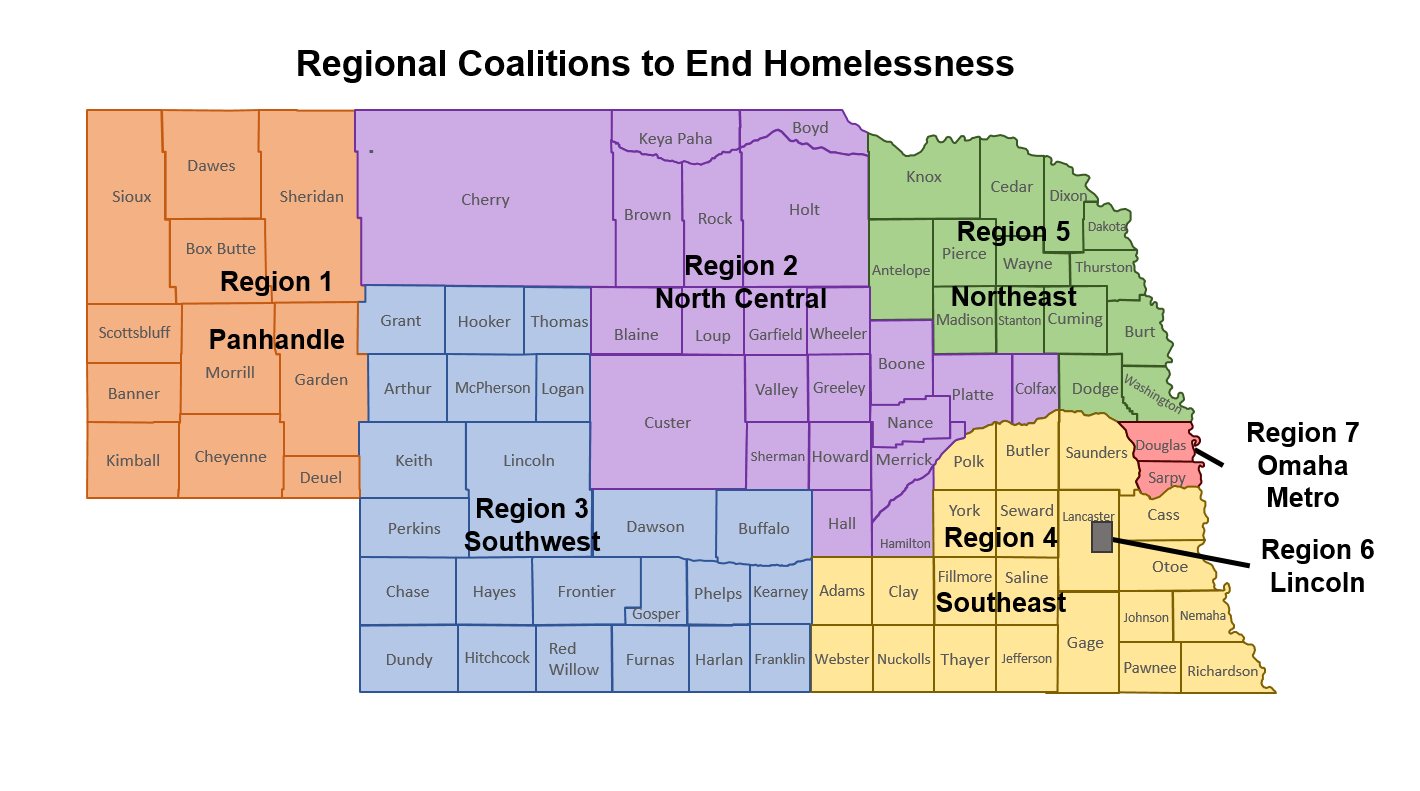 FORM 5 – PERFORMANCE OUTCOMESNHAP reviews performance measurements to demonstrate subrecipient outcomes. Outcomes assist in measuringprogram progress and in demonstrating that the defined goals and objectives for SOAR funding are being met.2022-23 For Previous SOAR Grantees Only:All Applicants that have received funding to support SOAR services during the July 1, 2022 – June 30, 2023program year must complete the below Performance Outcomes. Provide justification for all performance metrics notmet during the previous grant agreement.For Applicants that have previously received SOAR funding, but not during the 2022-23 program year, complete thetables below regarding the most recent Grant-funded year. If performance metrics were not met, provide justification for all metrics not met during the applicable Grant term.Initial ApplicationsAppeals	Referred Clients	Reflecting on the 2022-23 SOAR grant program year:What challenges were experienced? What new best practices were implemented?New SOAR Applicants Only:For Applicants that have not previously received SOAR funding, describe experience and outcomes relevant to this project.# of SSI/SSDI Initial Applications Filed# of SSI/SSDI Applications Approved% of SSI/SSDI Initial Applications ApprovedAverage # of Days to Initial Decision# of SSI/SSDI Appeals% of SSI/SSDI Appeals ApprovedAverage # of Days to Appeal Decision# of clients referred to the agency for SOAR services# of referred clients that met the eligibility criteria for SOAR services# of referred clients that were eligible for services but were placed on a waiting list for assistance